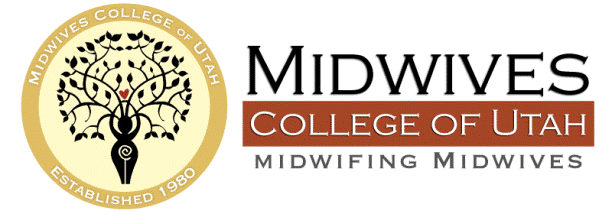 Integrated Assessor Job DescriptionJob Title: Integrated AssessorSupervisory Contact: Assessment SpecialistHours: must be available for Integrated Assessments on April 24, 2017 in Salt Lake CitySalary or Hourly Rate: $20/hourSummary: The Integrated Assessor assesses students on midwifery knowledge, clinical reasoning and skills performance, using the competencies and rubrics provided. Students are assessed during Integrated Assessments in Salt Lake City, Utah and regional assessment sites around the United States.The Ideal CandidateIntegrated Assessors assess fairly and objectively, empowering students with information about their progress toward becoming Midwives of Excellence®. The ideal candidate must have strong interpersonal skills, the ability to give positive, critical feedback and demonstrate a commitment and passion for MCU’s mission.Minimum RequirementsHold a current national midwifery certification (CPM, CM, CNM); ORBe legally recognized in a jurisdiction, province or state as a practitioner who provides women’s health or maternity care; ANDA midwife who has at least two current years of full scope midwifery practice.Knowledge, Skills, Abilities and CharacteristicsCandidates should have the following professional qualifications, experiences and personal attributes:Exceptional written and oral communication skills and the ability to interact effectively with people of diverse ideological and political positions.Familiarity with current issues in midwifery and/or maternal/child health.Listens and learns, thinks, models integrity, respects othersEthical values consistent with those of MCU.Non-Discrimination Policy The Midwives College of Utah, as an institution of higher education and as a community of scholars and midwives, affirms its commitment to the elimination of discrimination and discriminatory harassment. MCU is committed to providing equal opportunity and equal access and to complying with all applicable federal and state of Utah laws and regulations and MCU non-discrimination policies and procedures: https://www.midwifery.edu/nondiscrimination-policy/ To apply, send a resume or CV, with a cover letter, to well-midwife@midwifery.edu.